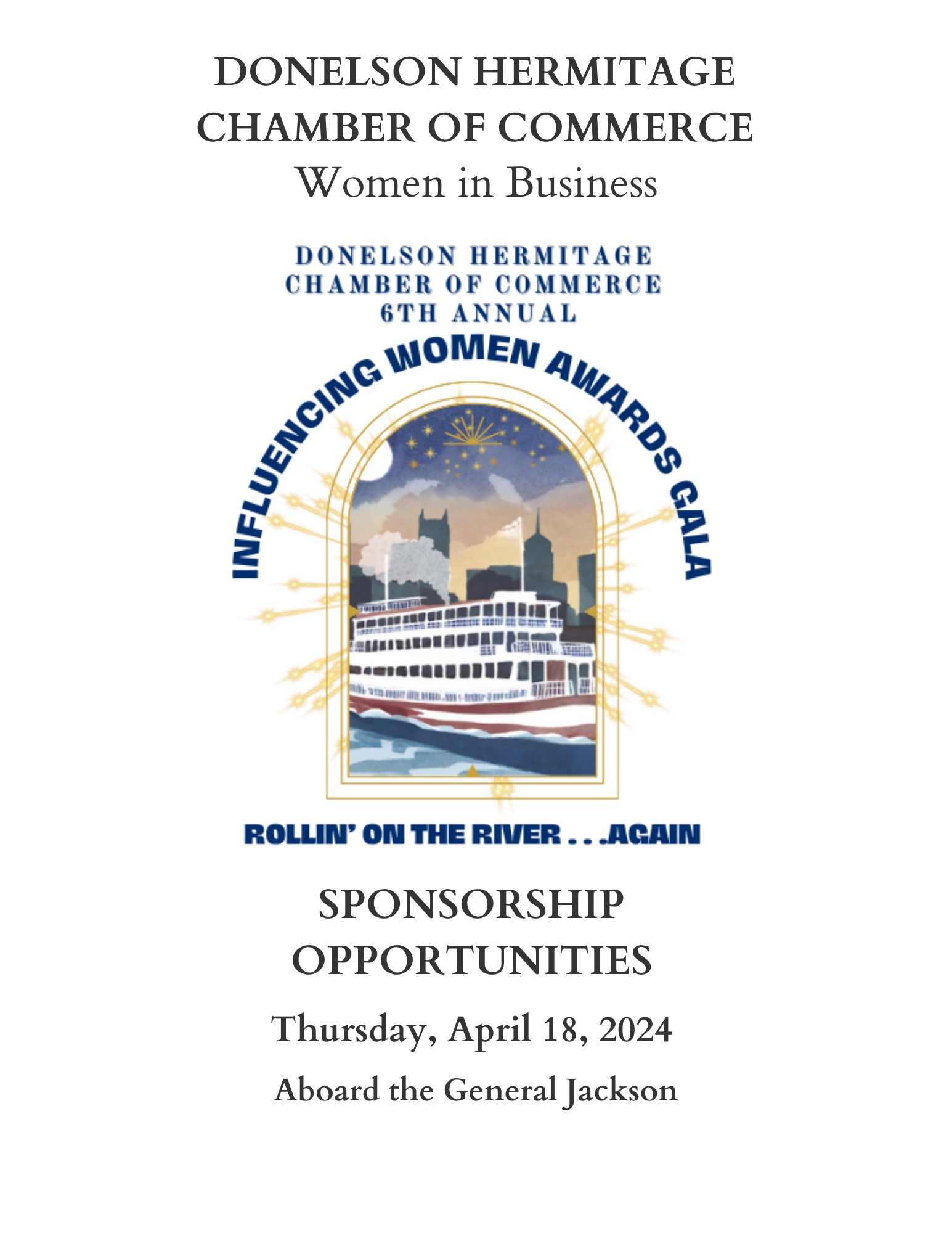 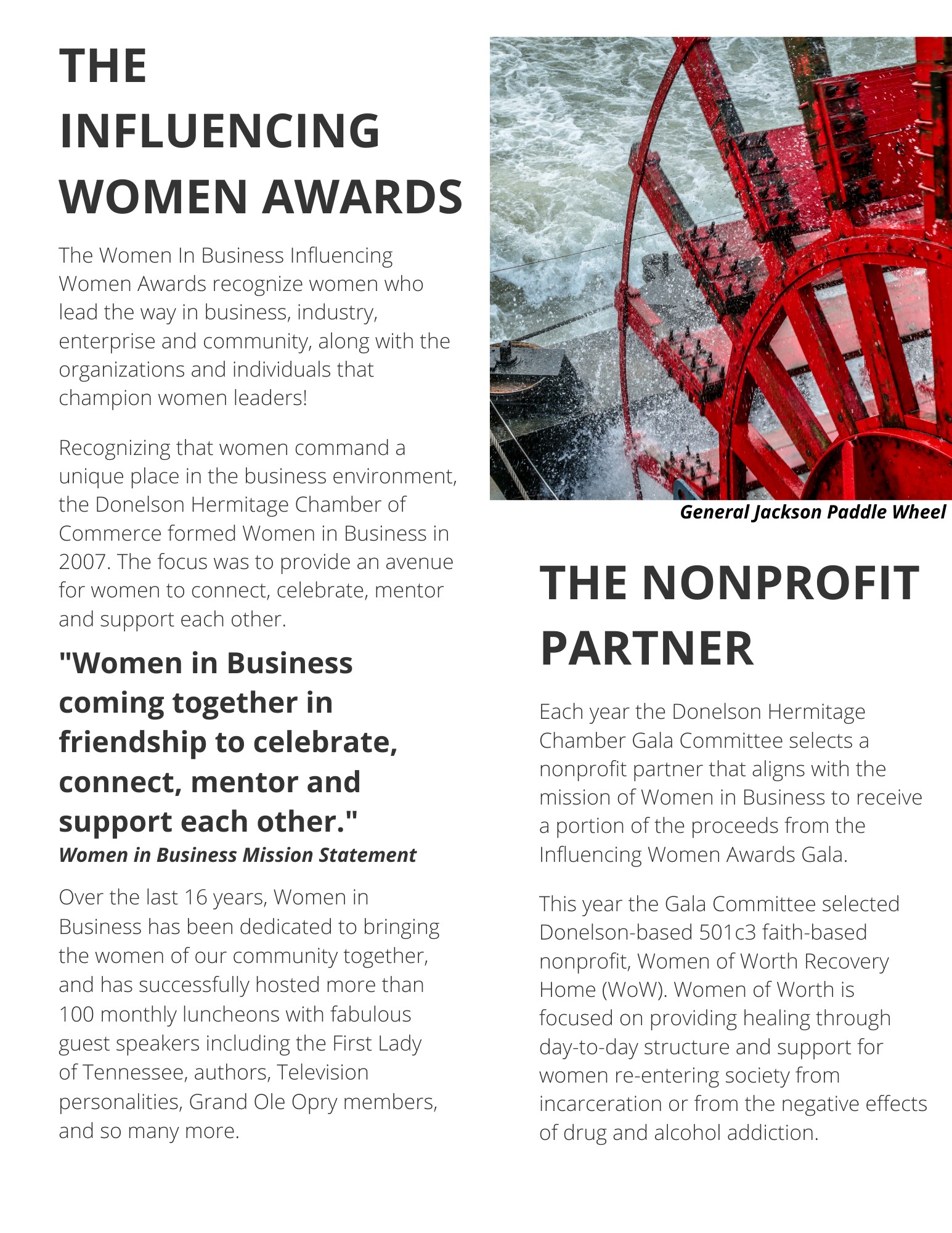 Announcing the 2024 Jeannie Seely Standing Ovation Award Recipient 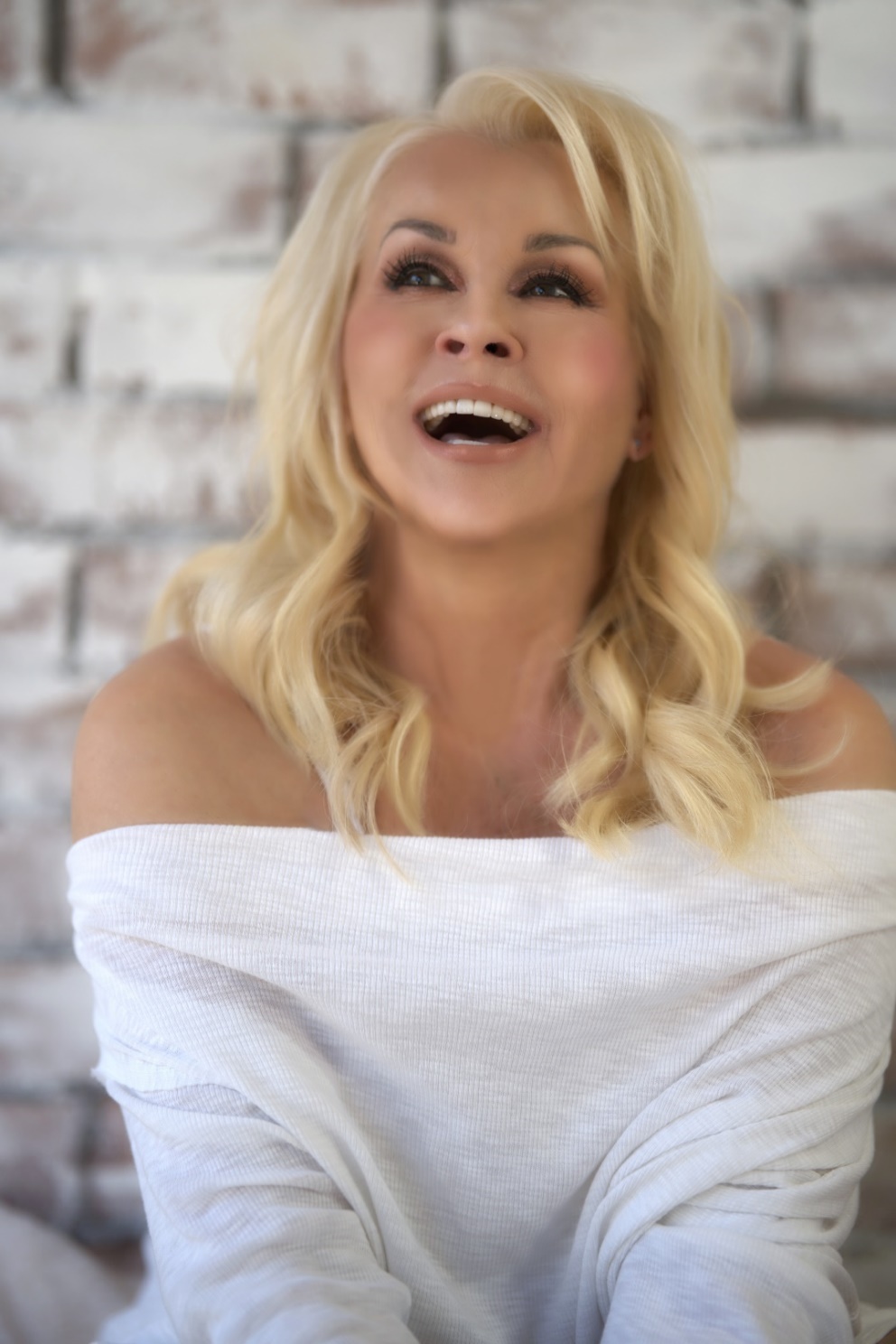 Lorrie MorganGrand Ole Opry Star & Multi-Platinum Recording ArtistJeannie Seely Standing Ovation Award  Sponsored by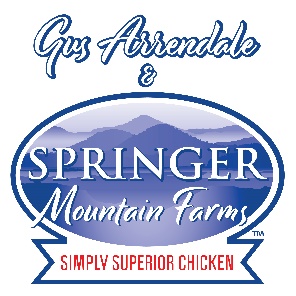 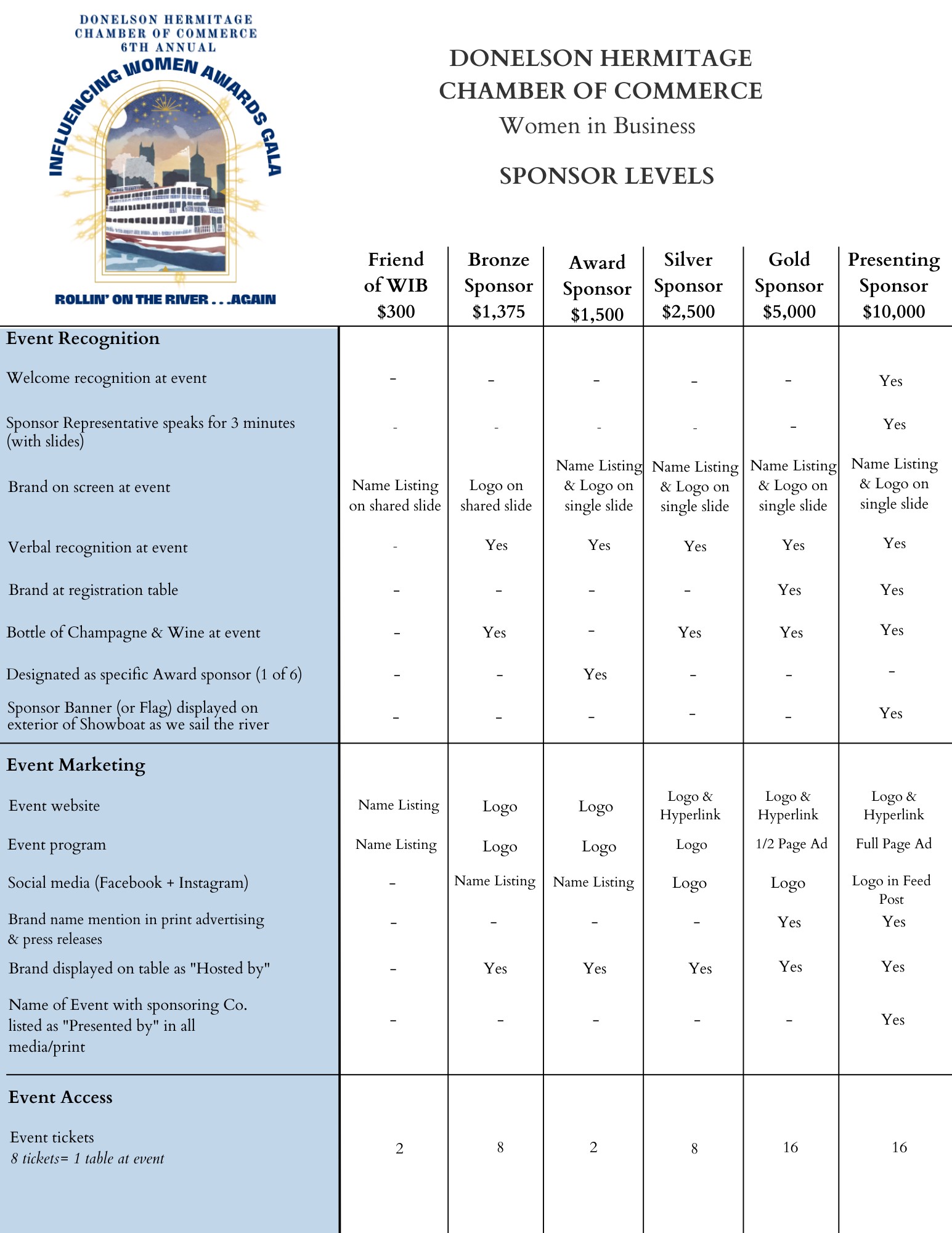 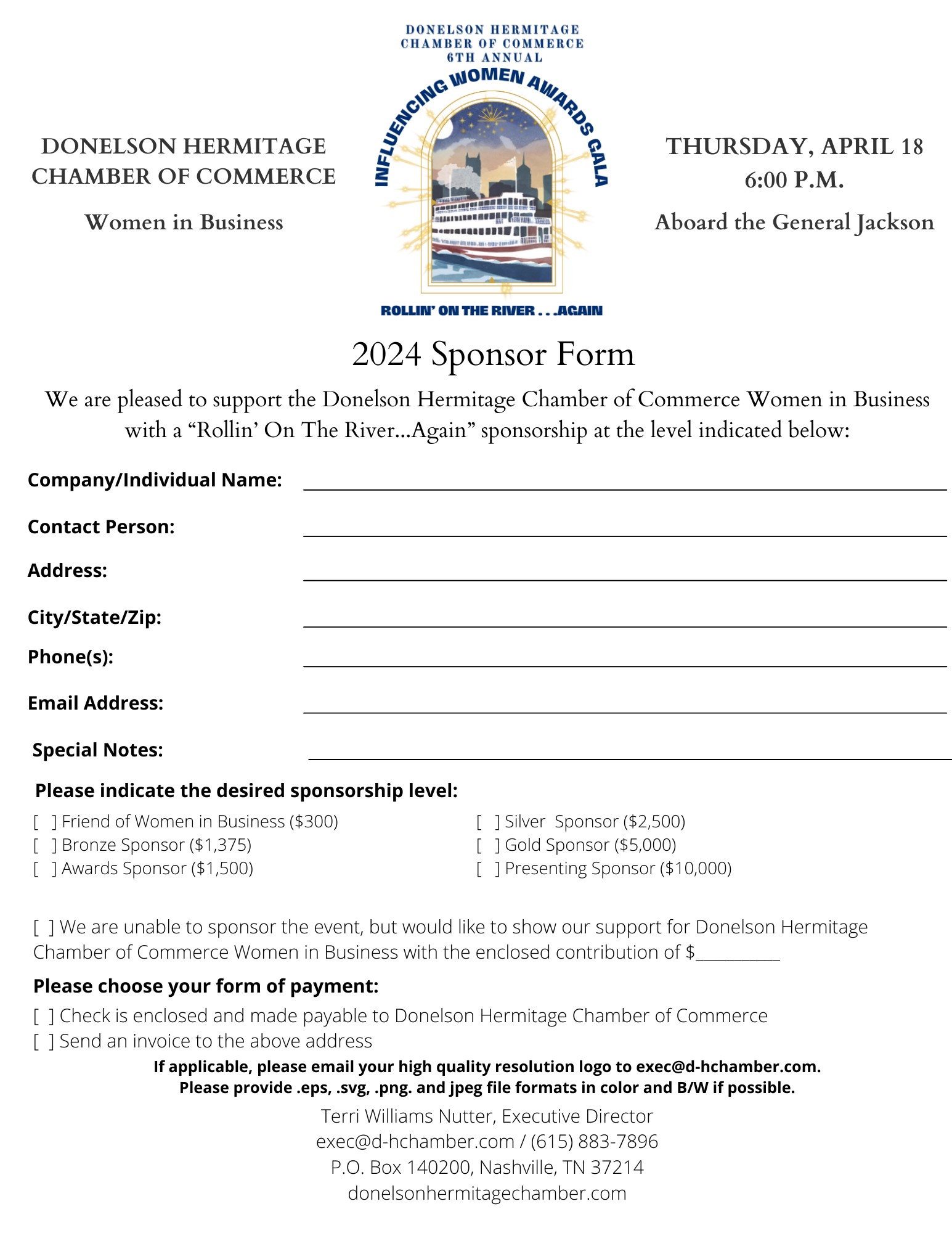 